Сычева Светлана ИвановнаВоспитатель МКДОУ д/с№83 «Ивушка» г. Россоши Воронежская областьИгра- драматизация (младшая группа)Цель: формировать простейшие образно-выразительные умения( имитировать характерные движения сказочных животных), развивать активный словарь детей, обогатить эмоции детей, дать заряд бодрости, пробудить двигательную активность детей, развивать чувство ритма.Воспитатель: Весенним утром, ясным днемК нам солнце заглянуло в дом. ( Надеть на ребенка шапочку и в круг)Солнышко приглашает вас с ним поиграть.Игра: «Солнышко яркое в небе сияло»Солнышко яркое в небе сияло (поднимаем ручки вверх)Лучами своими нас согревало. (Обнимаем себя)Тучки по небу быстро бежали, (волнообразные движения руками)Лучики в тучках надолго застряли, (делаем «корзинку» руками, в замок)Но появился ветер могучий ( дуем)И разогнал все мрачные тучи.Солнышко снова на небе сияло ( ручки вверх. )Жаркие лучики нас согревали.(С.О.Ермакова» Пальчиковые игры»)Ребенок: Капель слетает с крышиИ небосвод высок.Самой весны я слышуВеселый голосок.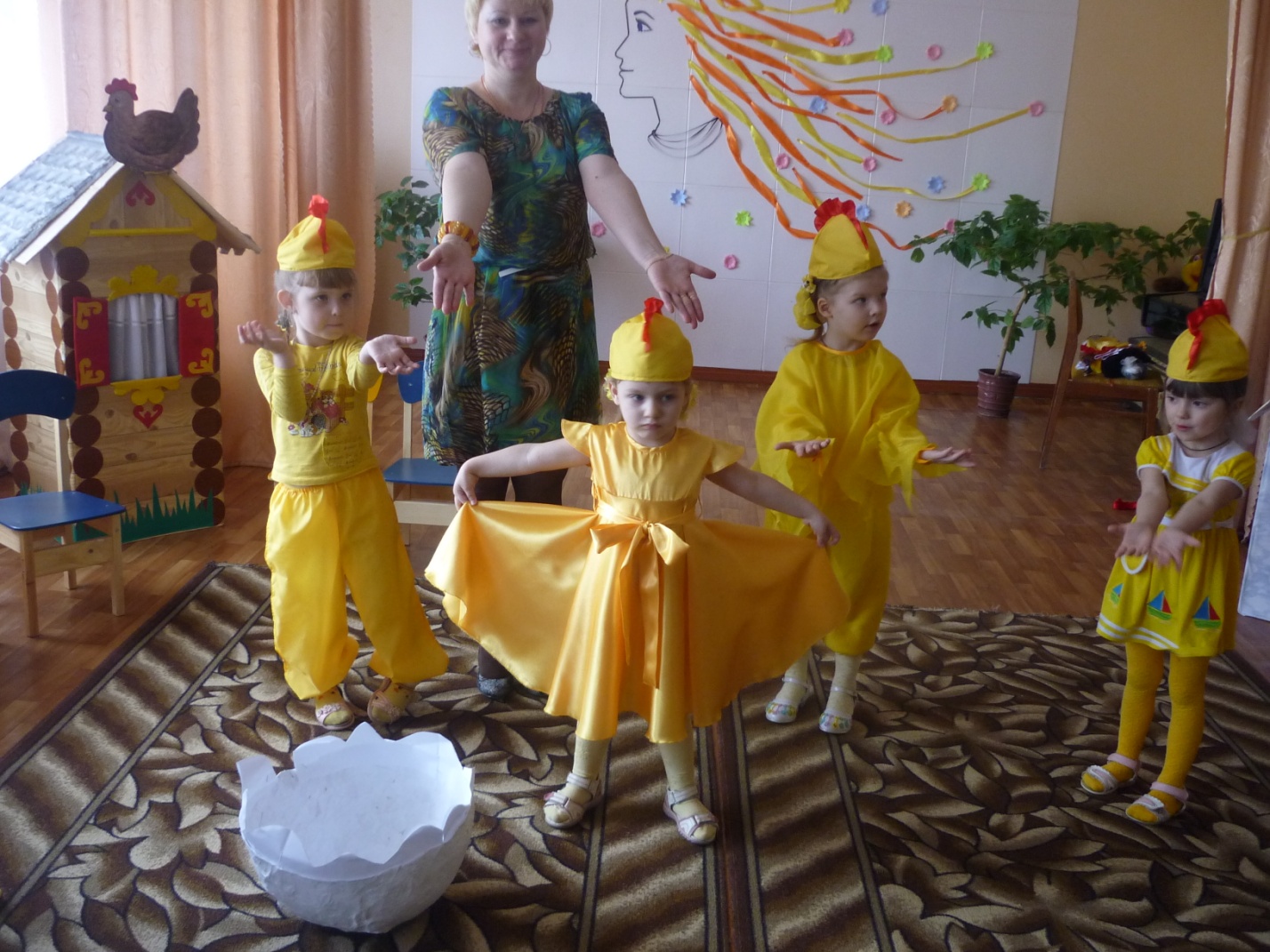 Ребенок: Мы сегодня рано встали.Нам сегодня не до сна.Говорят, скворцы вернулись,Говорят, пришла весна.Воспитатель: Ребята, вы хотите попасть в сказку? Но для начала отгадайте загадки.Шапочка алая,Жилетка нетканая,Кафтанчик рябенькийЕе детки цыплятки. ( Курочка).Мохнатенькая, усатенькая, сядет у ворот песенки поет. ( Кошка).Воспитатель: О курочке с цыплятками и о кошке с котятами, веселую историю расскажем мы сейчас.Сказка.Воспитатель: У леса на опушке стояли две избушки. В одной избушке жили курочка с цыплятками, а в другой кошечка с котятами. Посмотрите, как играли, как зернышки клевали с курочкой цыплятки- пушистые ребятки.Мама-курочка: А это что? Был белый дом, чудесный домИ что-то застучало в нем, И он разбился, и оттуда живое выбежало чудо. Такое теплое, такое пушистое и золотое.Цыпленок: прощай скорлупка тесная Ты стала нам мала,Такие интересные нас ждут теперь дела.Курочка: Я курочка-хохлатка.Со мной мои цыплятки.Вы, ребята, ко-ко-коНе ходите далеко. ( Идут гулять под музыку).Ребенок: Возле строгой мамы- квочки,Скачут дочки и сыночки.Мы тоненько попискиваем,Червячков отыскиваем.Курочка: Ты цыпленок, не дерись,Ты цыпленок, не щиплись.Ты далеко не убегай,А ты подрят все не глотай!Пора учить детей порядкуДети делаем зарядку! (дети под музыку выполняют танцевальные упражнения).Ребенок: Ах, какая умницаНаша мама-курица.Шьет нам и кафтаны,Шьет и сапоги,Вкусные, румяные печет нам пироги.А когда управится – сядет у ворот,Сказочку расскажет, песенку споет..( цыплята разбегаются, курочка зовет их, а они не слушаются).Курочка: Вот какие, вы цыплятки,Непослушные ребятки.С утора до ночи играете И мне маме – курице никогда не помогаете.К маме-кошке я пойду На котяток посмотрю.Воспитатель: А теперь посмотрим на котят,На пушистых маленьких ребяток.Они маму свою обожали.Но частенько ее обижали.Ребенок: У меня у кисоньки, беленькие лапочки.Будто бы на лапочках беленькие тапочки.Мур-мур-мяу!Ребенок: Я ,кисонька- мурысонька,Сладко умываюсь.Песенку мурлычу, на солнышке ласкаюсь.Ребенок: Я мурка, хвост пушистый, умею бегать быстро.Люблю дремать на крыше,меня боятся мыши.Я шершавым язычком,Намываю все кругом.Грудку, спинку и животик,Лапочкой я умываю ротик.Глазки тоже намываюМыться я не забываю.Мама-кошка: котята, подойдите все сюда,Есть клубочки у меня.Все клубочки разные-Синие и  желтые, зеленые и красные.Разные клубочки у ребяток нашихПосмотрите, как котята весело попляшут.(танец с клубочками).Игра» Как у  наших котят»Как у наших котят - маленькие лапки,Мяконькие лапки, а в лапках ЦАП-царапки.Пышные усищи,Длинные хвостищи,Умеют тихо красться, Внезапно нападать,К ним в лапы попадешьсяТебе не сдобровать.Кошка: Вот какие, у меня котятки,Со мной весь день играют в прятки. С утра до ночи прыгают, играют,Мне маме никогда не помогают.( курочка и кошка встречаются).Ребенок: Ты прости нас мама- кошкаПровинились мы немножко.Ребенок-цыпленок: Баловаться мы не будем И про ссоры позабудем.Курочка: Вас прощаем, так и быть,Только больше не шалить.Ребенок: Мыло пенится в корыте,Мы стираем посмотрите.( игра- стирка).Ребенок: Мы свои платочки в тазике стираем, Вот как мы сегодня маме помогаем.Курочка: Мама-кошка, посмотри, какая красота и везде чистота.Кошка: Ах, как вкусно пахнет пирогамиКто испек пирог для мамы?Ребенок: Мы ребята-поварятаПироги печь мастера.( песня» Пирожки»).Ребенок: Мы пекли пирог с любовью, И старались мы не зря.Угощайтесь на здоровьеНаши дети и друзья.Конечно, всех мы угостим,Хотите вам рецепт дадим?Старались мы с ребятами,Ох, нелегко быть поварятами!Кошка: Хорошие детки, умелые дети, Вы самые лучшие дети на свете!Маму слушайтесь всегдаС ней не спорьте никогда.Мама счастлива будет тогда!Игра- драматизацияЦель: формировать простейшие образно-выразительные умения( имитировать характерные движения сказочных животных), развивать активный словарь детей, обогатить эмоции детей, дать заряд бодрости, пробудить двигательную активность детей, развивать чувство ритма.